Math 10Lesson 2-4  Factoring special polynomialsLesson Objectives:a)	Although factoring by decomposition will always work, some trinomials are easier to factor than others. Special polynomialsWhen a = 1Although the decomposition method works to factor many polynomials, there are some polynomials that are easier to work with. For example, many of you have probably noticed that when a = 1 for trinomials of the form ax2 + bx + c, the two factors of c that add up to b can be written immediately as two binomials.  For example, consider x2 – 7x + 12.  The two factors of 12 that add up to –7 are –3 and –4.  Therefore we can write the factors as:	 x2 – 7x + 12 = (x – 3)(x – 4)Question 1 If possible, factor each trinomial.a)  x2 + 2x – 8			b)  a2 + 7a – 18			c)  –30 + 7m + m2   Difference of SquaresConsider something like x2 – 25. The expression is a binomial and the first term is a perfect square, the last term is a perfect square and the operation between the terms is subtraction – hence a difference of squares.  To factor it we write the terms “in squared form.”  The factors are the positive and negative values of the second term.x2 – 25 	= x2 – 52		=(x – 5)(x + 5)Note, it must be a difference of squares, not an addition of squares.Question 2 If possible, factor each binomial.a)  x2 – 9			b)  16a2 – 25c2			c)  7g3h2 – 28g5   Question 3 Show why it is not possible to factor m2 + 16.Perfect Square TrinomialsA perfect square trinomial is of the form (ax)2 + 2abx + b2 or (ax) 2 – 2abx + b2. The first term is a perfect square, the last term is a perfect square, and the middle term is twice the product of the square root of the first term and the square root of the last term. For example, consider x2 + 16x + 64 Note that x2 is a perfect square, 64 is a perfect square (82), and 16 = 8 + 8.x2 + 16x + 64 = x2 + 8x + 8x + 64= x(x + 8) + 8(x + 8)= (x + 8)(x + 8)Question 4 If possible, factor each trinomial.a)  x2 +6x + 9			b)  2a2 – 44a + 242			c)  h2 – 12h – 36   Assignment1.	Identify the factors of the polynomial shown by each algebra tile model.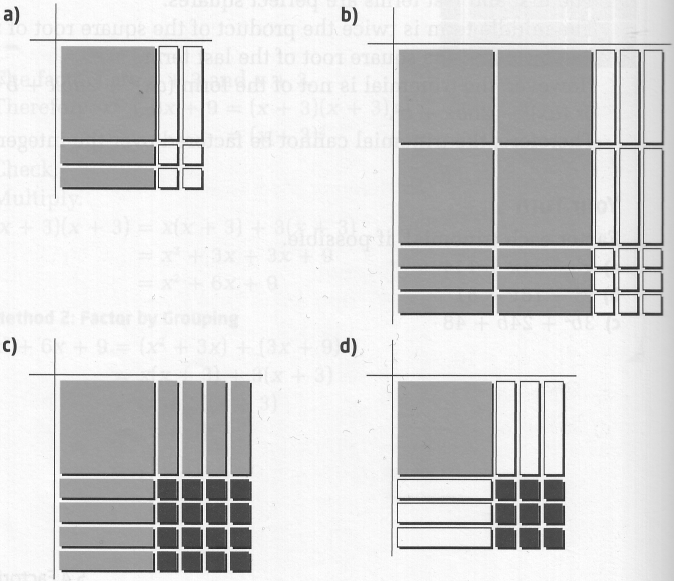 2.	Determine each product.a) (x – 8)(x + 8)		b) (2x + 5)(2x – 5)c) (3a – 2b)(3a + 2b)	d) 3(t – 5)(t + 5)3.	What is each product?a) (x + 3) 2	b) (3b – 5a) 2c) (2h + 3) 2	d) 5(x – 2y) 24.	Factor each binomial, if possible.a) x2 – 16			b) b2 – 121c) w2 + 169		d) 9a2 – 16b2e) 36c2 – 49d2		f) h2 + 36f2g)  121a2 – 124b2		h) 100 – 9t25.	Factor each trinomial, if possible.a)  x2 + 12x + 36		b) x2 + 10x +25c) a2 – 24a – 144		d) m2 – 26m + 169e) 16k2 – 8k + 1		f) 49 – 14m + m2g) 81u2 + 34u + 4		h)  36a2 + 84a + 496.	Factor completely.a) 5t2 – 100		b) 10x3y – 90xyc) 4x2 – 48x + 36		d) 18x3 + 24x2 + 8xe) x4–16			f)  x4 – 18x2 + 817.	Each of the following polynomials cannot be factored over the integers. Why not?a) 25a2 – 16b		b) x2 – 7x – 12c) 4r2 – 12r – 9		d) 49t2 + 1008.	Many number tricks can be explained using factoring. Use a2 – b2 = (a – b)(a + b) to make the following calculations possible using mental math.a) 192 – 92			b) 282 – 182c) 352 – 252		d) 52 – 252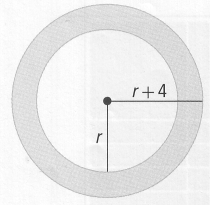 9.	The diagram shows two concentric circles with radii r and r + 4.a)	Write an expression for the area of the shaded region.b)	Factor this expression completely.c)	If r = 6 cm, calculate the area of the shaded region. Give your answer to the nearest tenth of a square centimetre.10.	State whether the following equations are sometimes, always, or never true. Explain your reasoning.a)  a2 – 2ab – b2 = (a–b)2 b ≠ 0 b)  a2 + b2 = (a + b)(a + b)c) a2 – b2 = a2 – 2ab + b2 d) (a + b) 2 = a2 + 2ab + b211.	Rahim and Kate are factoring 16x2 + 4y2.  Who is correct? Explain your reasoning.Rahim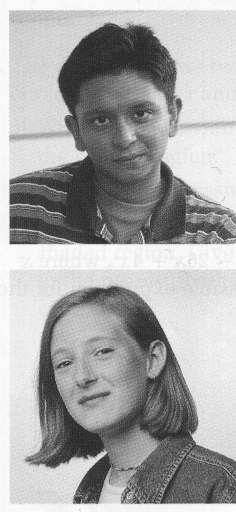 16x2 + 4y2 = 4(4x2 + y2)Kate16x2 + 4y2 = 4(4x2 + y2)                  = 4(2x – y)(2x + y)